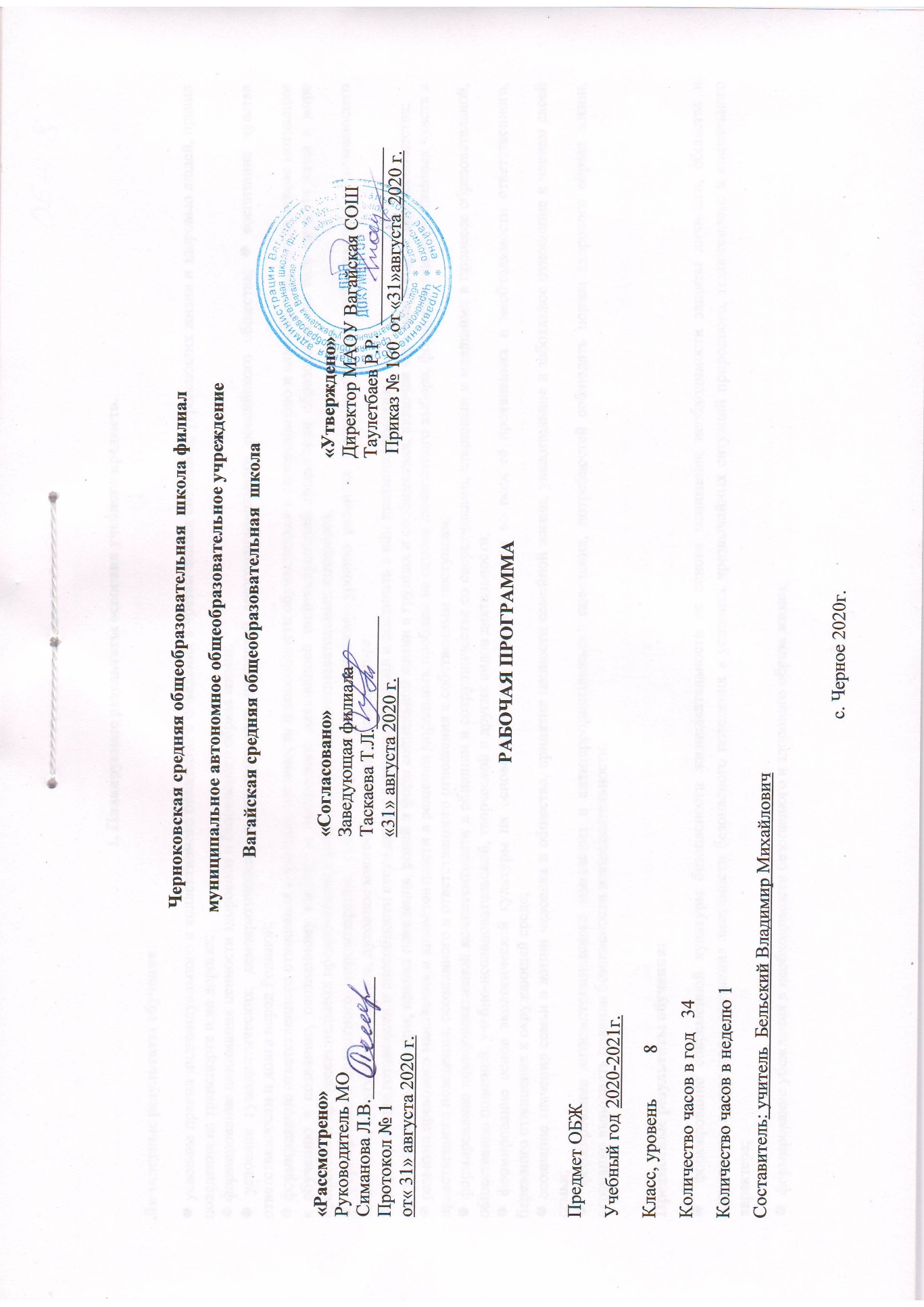 1. Планируемые результаты освоения учебного предмета.Личностные результаты обучения: усвоение правил индивидуального и коллективного безопасного поведения в чрезвычайных ситуациях, угрожающих жизни и здоровью людей, правил поведения на транспорте и на дорогах; формирование понимания ценности здорового и безопасного образа жизни; усвоение гуманистических, демократических и традиционных ценностей многонационального российского общества;  воспитание чувства ответственности и долга перед Родиной; формирование ответственного отношения к учению, готовности и способности обучающихся к саморазвитию и самообразованию на основе мотивации к обучению и познанию, осознанному выбору и построению дальнейшей индивидуальной траектории образования на базе ориентировки в мире профессий и профессиональных предпочтений с учётом устойчивых познавательных интересов; формирование целостного мировоззрения, соответствующего современному уровню развития науки и общественной практике, учитывающего социальное, культурное, языковое, духовное многообразие современного мира; формирование готовности и способности вести диалог с другими людьми и достигать в нём взаимопонимания;освоение социальных норм, правил поведения, ролей и форм социальной жизни в группах и сообществах, включая взрослые и социальные сообщества; развитие правового мышления и компетентности в решении моральных проблем на основе личностного выбора, формирование нравственных чувств и нравственного поведения, осознанного и ответственного отношения к собственным поступкам; формирование коммуникативной компетентности в общении и сотрудничестве со сверстниками, старшими и младшими в процессе образовательной, общественно полезной, учебно-исследовательской, творческой и других видов деятельности; формирование основ экологической культуры на основе признания ценности жизни во всех её проявлениях и необходимости ответственного, бережного отношения к окружающей среде; осознание значения семьи в жизни человека и общества, принятие ценности семейной жизни, уважительное и заботливое отношение к членам своей семьи;  формирование антиэкстремистского мышления и антитеррористического поведения, потребностей соблюдать нормы здорового образа жизни, осознанно выполнять правила безопасности жизнедеятельности.Предметные результаты обучения:  формирование современной культуры безопасности жизнедеятельности на основе понимания необходимости защиты личности, общества и государства посредством осознания значимости безопасного поведения в условиях чрезвычайных ситуаций природного, техногенного и социального характера;  формирование убеждения в необходимости безопасного и здорового образа жизни;  понимание личной и общественной значимости современной культуры безопасности жизнедеятельности;  понимание роли государства и действующего законодательства в обеспечении национальной безопасности и защиты населения от опасных и чрезвычайных ситуаций природного, техногенного и социального характера, в том числе от экстремизма и терроризма;  понимание необходимости подготовки граждан к военной службе;  формирование установки на здоровый образ жизни, исключающий употребление алкоголя, наркотиков, курение и нанесение иного вреда здоровью;  формирование антиэкстремистской и антитеррористической личностной позиции;  понимание необходимости сохранения природы и окружающей среды для полноценной жизни человека;  знание основных опасных и чрезвычайных ситуаций природного, техногенного и социального характера, включая экстремизм и терроризм и их последствия для личности, общества и государства;  знание и умение применять правила безопасного поведения в условиях опасных и чрезвычайных ситуаций;  умение оказать первую помощь пострадавшим;  умение предвидеть возникновение опасных ситуаций по характерным признакам их проявления, а также на основе информации, получаемой из различных источников;  умение принимать обоснованные решения в конкретной опасной ситуации для минимизации последствий с учётом реально складывающейся обстановки и индивидуальных возможностей.Метапредметными  результатами обучения  курса «Основы безопасности жизнедеятельности  является (УУД).Регулятивные УУД: умение самостоятельно планировать пути достижения целей защищённости, в том числе альтернативные, осознанно выбирать наиболее эффективные способы решения учебных и познавательных задач;умение самостоятельно определять цели своего обучения, ставить и формулировать для себя новые задачи в учёбе и познавательной деятельности, развивать мотивы и интересы своей познавательной деятельности;умение соотносить свои действия с планируемыми результатами курса, осуществлять контроль своей деятельности в процессе достижения результата, определять способы действий в опасных и чрезвычайных ситуациях в рамках предложенных условий и требований, корректировать свои действия в соответствии с изменяющейся ситуацией;умение оценивать правильность выполнения учебной задачи в области безопасности жизнедеятельности, собственные возможности её решения;владение основами самоконтроля, самооценки, принятия решений и осуществления осознанного выбора в учебной и познавательной деятельности;Познавательные УУД: умение определять понятия, создавать обобщения, устанавливать аналогии, классифицировать, самостоятельно выбирать основания и критерии (например, для классификации опасных и чрезвычайных ситуаций, видов террористической и экстремистской деятельности), устанавливать причинно- следственные связи, строить логическое рассуждение, умозаключение (индуктивное, дедуктивное и по аналогии) и делать выводы;умение создавать, применять и преобразовывать знаки и символы, модели и схемы для решения учебных и познавательных задач;освоение приёмов действий в опасных и чрезвычайных ситуациях природного, техногенного и социального характера, в том числе оказание первой помощи пострадавшим.Коммуникативные УУД:умение организовывать учебное сотрудничество и совместную деятельность с учителем и сверстниками; работать индивидуально и в группе: находить общее решение и разрешать конфликты на основе согласования позиций и учёта интересов; формулировать, аргументировать и отстаивать своё мнение;формирование и развитие компетентности в области использования информационно-коммуникационных технологий;формирование умений взаимодействовать с окружающими, выполнять различные социальные роли во время и при ликвидации последствий чрезвычайных ситуаций.2. Содержание учебного предмета МОДУЛЬ IОсновы безопасности личности, общества и государстваРАЗДЕЛ I.Основы комплексной безопасностиГлава 1.Пожарная безопасностьПожары в жилых и общественных зданиях, их причины и последствияПрофилактика пожаров в повседневной жизни и организация защиты населенияПрава, обязанности и ответственность граждан в области пожарной безопасности. Обеспечение личной безопасности при пожарахГлава 2.  Безопасность на дорогахПричины дорожно-транспортных происшествий и травматизма людейОрганизация дорожного движения, обязанности пешеходов и пассажировВодитель. Формирование качеств безопасного водителяГлава 3. Безопасность на водоемахБезопасное поведение на водоемах в различных условияхБезопасный отдых на водоемахОказание помощи терпящим бедствие на водеГлава 4.Экология и безопасностьЗагрязнение окружающей среды и здоровье человекаПравила безопасного поведения при неблагоприятной экологической обстановкеГлава 5.Чрезвычайные ситуации техногенного характера и их последствияКлассификация чрезвычайных ситуаций техногенного характераАварии на радиационно опасных объектах и их возможные последствияАварии на химически опасных объектах и их возможные последствияПожары и взрывы на взрывопожароопасных объектах экономики и их возможные последствияАварии на гидротехнических сооружениях и их последствияРАЗДЕЛ IIЗащита населения Российской Федерации от чрезвычайных ситуацийГлава6.Чрезвычайные ситуации техногенного характера и защита населенияОбеспечение радиационной безопасности населенияОбеспечение химической защиты населенияОбеспечение защиты населения от последствий аварий на гидротехнических сооруженияхГлава7.Организация защиты населения от чрезвычайных ситуаций техногенного характераОрганизация оповещения населения о чрезвычайных ситуациях техногенного характераЭвакуация населенияМероприятия по инженерной защите населения от чрезвычайных ситуаций техногенного характераМОДУЛЬ IIОсновы медицинских знаний и здорового образа жизниРАЗДЕЛ IIIОсновы здорового образа жизниГлава8. Здоровый образ жизни и его составляющиеОбщие понятия о здоровье как основной ценности человекаИндивидуальное здоровье человека, его физическая, духовная и социальная сущностьРепродуктивное здоровье — составляющая здоровья человека и обществаЗдоровый образ жизни как необходимое условие сохранения и укрепления здоровья человека и обществаЗдоровый образ жизни и профилактика основных неинфекционных заболеванийВредные привычки и их влияние на здоровьеПрофилактика вредных привычекЗдоровый образ жизни и безопасность жизнедеятельностиРАЗДЕЛIVОсновы медицинских знаний и оказание первой медицинской помощиГлава 9. Первая медицинская помощь при неотложных состоянияхВопросы личной гигиены и оказания первой медицинской помощи в природных условиях. Походная аптечка. Лекарственные растения. Оказание первой медицинской помощи при ссадинах и потертостях. Первая медицинская помощь при ушибах, вывихах, растяжениях связок. Оказание первой медицинской помощи при тепловом и солнечном ударах и отморожении. Первая медицинская помощь при ожогах. Оказание первой медицинской помощи при утоплении.3. Тематическое планирование с указанием количества часов, отводимых на освоение каждой темы.Приложение 1Календарно-тематическое планирование№ п/пТема урока.Кол-во часов№ п/пТема урока.Кол-во часов1Пожары в жилых и общественных зданиях, их причины и последствия 12Профилактика пожаров в повседневной жизни и организация защиты населения 13Права, обязанности и ответственность граждан в области пожарной безопасности. Обеспечение личной безопасности при пожарах 14Причины дорожно-транспортных происшествий и травматизма людей 15Организация дорожного движения, обязанности пешеходов и пассажиров 16Водитель. Формирование качеств безопасного водителя17Безопасное поведение на водоемах в различных условиях 18Безопасный отдых на водоемах 19Оказание помощи терпящим бедствие на воде 110Загрязнение окружающей среды и здоровье человека 111Правила безопасного поведения при неблагоприятной экологической обстановке 112Классификация чрезвычайных ситуаций техногенного характера 113Аварии на радиационно опасных объектах и их возможные последствия 114Обеспечение радиационной безопасности населения 115Аварии на химически опасных объектах и их возможные последствия 116Обеспечение химической защиты населения 117Пожары и взрывы на взрывопожароопасных объектах экономики и их возможные последствия 118Аварии на гидротехнических сооружениях и их последствия 119Обеспечение защиты населения от последствий аварий на гидротехнических сооружениях 120Организация оповещения населения о чрезвычайных ситуациях техногенного характера 121Эвакуация населения 122Мероприятия по инженерной защите населения от чрезвычайных ситуаций техногенного характера 123Общие понятия о здоровье как основной ценности человека 124Индивидуальное здоровье человека, его физическая, духовная и социальная сущность 125Репродуктивное здоровье — составляющая здоровья человека и общества 126Здоровый образ жизни как необходимое условие сохранения и укрепления здоровья человека и общества 127Здоровый образ жизни и профилактика основных неинфекционных заболеваний 128Вредные привычки и их влияние на здоровье 129Профилактика вредных привычек 130Здоровый образ жизни и безопасность жизнедеятельности 131Первая медицинская помощь пострадавшим и ее значение132Первая медицинская помощь при отравлениях аварийно химически опасными веществами133Первая медицинская помощь при травмах 134Первая медицинская помощь при утоплении 1Всего часовВсего часов34№ п/пРазделТема урока.Кол-во часовПланируемые результатыПланируемые результатыПланируемые результатыПланируемые результатыПланируемые результатыПланируемые результатыПланируемые результатыПланируемые результатыДата проведенияДата проведенияДата проведенияДата проведенияДата проведенияДата проведенияДата проведенияДата проведенияДата проведенияДата проведения№ п/пРазделТема урока.Кол-во часовличностныекоммуникатив-ныепознаватель-ныерегулятив-ныерегулятив-ныерегулятив-ныерегулятив-ныерегулятив-ныеПланПланПланПланПланПланПланПланПланФактМодуль 1. Основы безопасности личности, общества и государства 22Модуль 1. Основы безопасности личности, общества и государства 22Модуль 1. Основы безопасности личности, общества и государства 22Модуль 1. Основы безопасности личности, общества и государства 22Модуль 1. Основы безопасности личности, общества и государства 22Модуль 1. Основы безопасности личности, общества и государства 22Модуль 1. Основы безопасности личности, общества и государства 22Модуль 1. Основы безопасности личности, общества и государства 22Модуль 1. Основы безопасности личности, общества и государства 22Модуль 1. Основы безопасности личности, общества и государства 22Модуль 1. Основы безопасности личности, общества и государства 22Модуль 1. Основы безопасности личности, общества и государства 22Модуль 1. Основы безопасности личности, общества и государства 22Модуль 1. Основы безопасности личности, общества и государства 22Модуль 1. Основы безопасности личности, общества и государства 22Модуль 1. Основы безопасности личности, общества и государства 22Модуль 1. Основы безопасности личности, общества и государства 22Модуль 1. Основы безопасности личности, общества и государства 22Модуль 1. Основы безопасности личности, общества и государства 22Модуль 1. Основы безопасности личности, общества и государства 22Модуль 1. Основы безопасности личности, общества и государства 22Раздел 1. Основы комплексной безопасности 19Раздел 1. Основы комплексной безопасности 19Раздел 1. Основы комплексной безопасности 19Раздел 1. Основы комплексной безопасности 19Раздел 1. Основы комплексной безопасности 19Раздел 1. Основы комплексной безопасности 19Раздел 1. Основы комплексной безопасности 19Раздел 1. Основы комплексной безопасности 19Раздел 1. Основы комплексной безопасности 19Раздел 1. Основы комплексной безопасности 19Раздел 1. Основы комплексной безопасности 19Раздел 1. Основы комплексной безопасности 19Раздел 1. Основы комплексной безопасности 19Раздел 1. Основы комплексной безопасности 19Раздел 1. Основы комплексной безопасности 19Раздел 1. Основы комплексной безопасности 19Раздел 1. Основы комплексной безопасности 19Раздел 1. Основы комплексной безопасности 19Раздел 1. Основы комплексной безопасности 19Раздел 1. Основы комплексной безопасности 19Раздел 1. Основы комплексной безопасности 191.Пожарная безопасность1.Пожарная безопасность31Пожары в жилых и общественных зданиях, их причины и последствия 1Развитие познавательных интересов, учебных мотивов.Умение формировать собственное мнение и позициюУмение различать природные явления, оказывающие влияние на безопасность жизнедеятельности человекаУмение принимать и сохранять учебную цель и задачуУмение принимать и сохранять учебную цель и задачуУмение принимать и сохранять учебную цель и задачуУмение принимать и сохранять учебную цель и задачуУмение принимать и сохранять учебную цель и задачу02.09.20.02.09.20.02.09.20.02.09.20.02.09.20.02.09.20.02.09.20.02.09.20.02.09.20.2Профилактика пожаров в повседневной жизни и организация защиты населения 1Формирование современной культуры безопасности жизнедеятельности на основе понимания необходимости защиты личности в условиях ЧС.Умение организовывать  учебное сотрудничество и совместную деятельность с учителем и сверстниками;   работать индивидуально и в группе находить общее решение и разрешать конфликты на основе согласования позиций и учёта интересов;  формулировать, аргументировать и отстаивать своё мнение.1.Умение различать природные явления, оказывающие влияние на безопасность жизнедеятельности человека.2.Умение характеризовать и анализировать природные явления Умение соотносить свои действия с планируемыми результатами, осуществлять контроль своей деятельности в процессе достижения результата, определять способы действий в опасных и ЧС в рамках предложенных условий и требований, корректировать свои действия в соответствии с изменяющейся ситуацией.Умение соотносить свои действия с планируемыми результатами, осуществлять контроль своей деятельности в процессе достижения результата, определять способы действий в опасных и ЧС в рамках предложенных условий и требований, корректировать свои действия в соответствии с изменяющейся ситуацией.Умение соотносить свои действия с планируемыми результатами, осуществлять контроль своей деятельности в процессе достижения результата, определять способы действий в опасных и ЧС в рамках предложенных условий и требований, корректировать свои действия в соответствии с изменяющейся ситуацией.Умение соотносить свои действия с планируемыми результатами, осуществлять контроль своей деятельности в процессе достижения результата, определять способы действий в опасных и ЧС в рамках предложенных условий и требований, корректировать свои действия в соответствии с изменяющейся ситуацией.Умение соотносить свои действия с планируемыми результатами, осуществлять контроль своей деятельности в процессе достижения результата, определять способы действий в опасных и ЧС в рамках предложенных условий и требований, корректировать свои действия в соответствии с изменяющейся ситуацией.9.16.099.16.099.16.099.16.099.16.099.16.099.16.099.16.099.16.093Права, обязанности и ответственность граждан в области пожарной безопасности. Обеспечение личной безопасности при пожарах 1Формирование современной культуры безопасности жизнедеятельности на основе понимания необходимости защиты личности в условиях ЧС.Умение организовывать  учебное сотрудничество и совместную деятельность с учителем и сверстниками;   работать индивидуально и в группе находить общее решение и разрешать конфликты на основе согласования позиций и учёта интересов;  формулировать, аргументировать и отстаивать своё мнение.Умение анализировать причины возникновения ЧС.Умение соотносить свои действия с планируемыми результатами, осуществлять контроль своей деятельности в процессе достижения результата, определять способы действий в опасных и ЧС в рамках предложенных условий и требований, корректировать свои действия в соответствии с изменяющейся ситуацией.Умение соотносить свои действия с планируемыми результатами, осуществлять контроль своей деятельности в процессе достижения результата, определять способы действий в опасных и ЧС в рамках предложенных условий и требований, корректировать свои действия в соответствии с изменяющейся ситуацией.Умение соотносить свои действия с планируемыми результатами, осуществлять контроль своей деятельности в процессе достижения результата, определять способы действий в опасных и ЧС в рамках предложенных условий и требований, корректировать свои действия в соответствии с изменяющейся ситуацией.Умение соотносить свои действия с планируемыми результатами, осуществлять контроль своей деятельности в процессе достижения результата, определять способы действий в опасных и ЧС в рамках предложенных условий и требований, корректировать свои действия в соответствии с изменяющейся ситуацией.Умение соотносить свои действия с планируемыми результатами, осуществлять контроль своей деятельности в процессе достижения результата, определять способы действий в опасных и ЧС в рамках предложенных условий и требований, корректировать свои действия в соответствии с изменяющейся ситуацией.9.16.099.16.099.16.099.16.099.16.099.16.099.16.099.16.099.16.092. Безопасность на дорогах 32. Безопасность на дорогах 32. Безопасность на дорогах 32. Безопасность на дорогах 32. Безопасность на дорогах 32. Безопасность на дорогах 32. Безопасность на дорогах 32. Безопасность на дорогах 32. Безопасность на дорогах 32. Безопасность на дорогах 32. Безопасность на дорогах 32. Безопасность на дорогах 32. Безопасность на дорогах 32. Безопасность на дорогах 32. Безопасность на дорогах 32. Безопасность на дорогах 32. Безопасность на дорогах 32. Безопасность на дорогах 32. Безопасность на дорогах 32. Безопасность на дорогах 32. Безопасность на дорогах 34Причины дорожно-транспортных происшествий и травматизма людей 11.Развитие познавательных интересов, учебных мотивов.2. Формирование современной культуры безопасности жизнедеятельности на основе понимания необходимости защиты личности, общества и государства по средствам осознания значимости безопасного поведения в условиях ЧС.Умение организовывать  учебное сотрудничество и совместную деятельность с учителем и сверстниками;   работать индивидуально и в группе находить общее решение и разрешать конфликты на основе согласования позиций и учёта интересов;  формулировать, аргументировать и отстаивать своё мнение.Умение анализировать причины возникновения ЧС.Умение самостоятельно планировать пути  достижения целей,  в том числе альтернативные,  осознанно выбирать  наиболее эффективные способы решения учебных и познавательных задач.Умение самостоятельно планировать пути  достижения целей,  в том числе альтернативные,  осознанно выбирать  наиболее эффективные способы решения учебных и познавательных задач.Умение самостоятельно планировать пути  достижения целей,  в том числе альтернативные,  осознанно выбирать  наиболее эффективные способы решения учебных и познавательных задач.Умение самостоятельно планировать пути  достижения целей,  в том числе альтернативные,  осознанно выбирать  наиболее эффективные способы решения учебных и познавательных задач.Умение самостоятельно планировать пути  достижения целей,  в том числе альтернативные,  осознанно выбирать  наиболее эффективные способы решения учебных и познавательных задач.Умение самостоятельно планировать пути  достижения целей,  в том числе альтернативные,  осознанно выбирать  наиболее эффективные способы решения учебных и познавательных задач.23-30-7.10. 23-30-7.10. 23-30-7.10. 23-30-7.10. 23-30-7.10. 23-30-7.10. 23-30-7.10. 5Организация дорожного движения, обязанности пешеходов и пассажиров 11.Развитие познавательных интересов, учебных мотивов.2. Формирование современной культуры безопасности жизнедеятельности на основе понимания необходимости защиты личности, общества и государства по средствам осознания значимости безопасного поведения в условиях ЧС.Умение организовывать  учебное сотрудничество и совместную деятельность с учителем и сверстниками;   работать индивидуально и в группе находить общее решение и разрешать конфликты на основе согласования позиций и учёта интересов;  формулировать, аргументировать и отстаивать своё мнение.Умение анализировать причины возникновения ЧС.Умение моделировать действия населения по сигналам оповещения о ЧС.Умение самостоятельно планировать пути  достижения целей,  в том числе альтернативные,  осознанно выбирать  наиболее эффективные способы решения учебных и познавательных задач.Умение самостоятельно планировать пути  достижения целей,  в том числе альтернативные,  осознанно выбирать  наиболее эффективные способы решения учебных и познавательных задач.Умение самостоятельно планировать пути  достижения целей,  в том числе альтернативные,  осознанно выбирать  наиболее эффективные способы решения учебных и познавательных задач.Умение самостоятельно планировать пути  достижения целей,  в том числе альтернативные,  осознанно выбирать  наиболее эффективные способы решения учебных и познавательных задач.Умение самостоятельно планировать пути  достижения целей,  в том числе альтернативные,  осознанно выбирать  наиболее эффективные способы решения учебных и познавательных задач.Умение самостоятельно планировать пути  достижения целей,  в том числе альтернативные,  осознанно выбирать  наиболее эффективные способы решения учебных и познавательных задач.23-30-7.10. 23-30-7.10. 23-30-7.10. 23-30-7.10. 23-30-7.10. 23-30-7.10. 23-30-7.10. 6Водитель. Формирование качеств безопасного водителя1Формирование современной культуры безопасности жизнедеятельности на основе понимания необходимости защиты личности, общества и государства по средствам осознания значимости безопасного поведения в условиях ЧС.Работать индивидуально и в группе находить общее решение и разрешать конфликты на основе согласования позиций и учёта интересовУмение характеризовать основные мероприятия, проводимые в РФ по защите населения от ЧС природного характера. Умение самостоятельно планировать пути  достижения целей,  в том числе альтернативные,  осознанно выбирать  наиболее эффективные способы решения учебных и познавательных задач.Умение самостоятельно планировать пути  достижения целей,  в том числе альтернативные,  осознанно выбирать  наиболее эффективные способы решения учебных и познавательных задач.Умение самостоятельно планировать пути  достижения целей,  в том числе альтернативные,  осознанно выбирать  наиболее эффективные способы решения учебных и познавательных задач.Умение самостоятельно планировать пути  достижения целей,  в том числе альтернативные,  осознанно выбирать  наиболее эффективные способы решения учебных и познавательных задач.Умение самостоятельно планировать пути  достижения целей,  в том числе альтернативные,  осознанно выбирать  наиболее эффективные способы решения учебных и познавательных задач.Умение самостоятельно планировать пути  достижения целей,  в том числе альтернативные,  осознанно выбирать  наиболее эффективные способы решения учебных и познавательных задач.23-30-7.10. 23-30-7.10. 23-30-7.10. 23-30-7.10. 23-30-7.10. 23-30-7.10. 23-30-7.10. Безопасность на водоемах 3Безопасность на водоемах 3Безопасность на водоемах 3Безопасность на водоемах 3Безопасность на водоемах 3Безопасность на водоемах 3Безопасность на водоемах 3Безопасность на водоемах 3Безопасность на водоемах 3Безопасность на водоемах 3Безопасность на водоемах 3Безопасность на водоемах 3Безопасность на водоемах 3Безопасность на водоемах 3Безопасность на водоемах 3Безопасность на водоемах 3Безопасность на водоемах 3Безопасность на водоемах 3Безопасность на водоемах 3Безопасность на водоемах 3Безопасность на водоемах 37Безопасное поведение на водоемах в различных условиях 1Развитие познавательных интересов, учебных мотивов.Формирование и развитие компетентностей в области использования информационно-коммуникативных технологий.Умение предвидеть возникновение опасных ситуаций по характерным признакам их проявления, а также на основе информации, получаемой из различных источников.Умение самостоятельно определять цели своего обучения, ставить и формулировать для себя новые задачи в учёбе и познавательной деятельности, развивать мотивы и интересы своей познавательной деятельности.Умение самостоятельно определять цели своего обучения, ставить и формулировать для себя новые задачи в учёбе и познавательной деятельности, развивать мотивы и интересы своей познавательной деятельности.Умение самостоятельно определять цели своего обучения, ставить и формулировать для себя новые задачи в учёбе и познавательной деятельности, развивать мотивы и интересы своей познавательной деятельности.Умение самостоятельно определять цели своего обучения, ставить и формулировать для себя новые задачи в учёбе и познавательной деятельности, развивать мотивы и интересы своей познавательной деятельности.Умение самостоятельно определять цели своего обучения, ставить и формулировать для себя новые задачи в учёбе и познавательной деятельности, развивать мотивы и интересы своей познавательной деятельности.Умение самостоятельно определять цели своего обучения, ставить и формулировать для себя новые задачи в учёбе и познавательной деятельности, развивать мотивы и интересы своей познавательной деятельности.14.1014.1014.1014.1014.1014.108Безопасный отдых на водоемах 1Усвоение правил индивидуального и коллективного безопасного поведения в опасных ситуациях, угрожающих жизни и здоровью людей.Формирование умений взаимодействовать с окружающими, выполнять различные социальные роли во время опасных ситуаций.Освоение приёмов действий в опасных и чрезвычайных ситуациях природного характера.Умение соотносить свои действия с планируемыми результатами, осуществлять контроль своей деятельности в процессе достижения результата, определять способы  действий в рамках предложенных условий и требований, корректировать свои действия в соответствии с изменяющейся ситуациейУмение соотносить свои действия с планируемыми результатами, осуществлять контроль своей деятельности в процессе достижения результата, определять способы  действий в рамках предложенных условий и требований, корректировать свои действия в соответствии с изменяющейся ситуациейУмение соотносить свои действия с планируемыми результатами, осуществлять контроль своей деятельности в процессе достижения результата, определять способы  действий в рамках предложенных условий и требований, корректировать свои действия в соответствии с изменяющейся ситуациейУмение соотносить свои действия с планируемыми результатами, осуществлять контроль своей деятельности в процессе достижения результата, определять способы  действий в рамках предложенных условий и требований, корректировать свои действия в соответствии с изменяющейся ситуациейУмение соотносить свои действия с планируемыми результатами, осуществлять контроль своей деятельности в процессе достижения результата, определять способы  действий в рамках предложенных условий и требований, корректировать свои действия в соответствии с изменяющейся ситуациейУмение соотносить свои действия с планируемыми результатами, осуществлять контроль своей деятельности в процессе достижения результата, определять способы  действий в рамках предложенных условий и требований, корректировать свои действия в соответствии с изменяющейся ситуацией21.1021.1021.1021.1021.1021.109Оказание помощи терпящим бедствие на воде 1Усвоение правил индивидуального и коллективного безопасного поведения в ЧС, угрожающих жизни и здоровью людей.Работать индивидуально и в группе находить общее решение и разрешать конфликты на основе согласования позиций и учёта интересов.Умение анализировать явления и события природного характера, выявлять причины их возникновения и возможные последствия, проектировать модели личного безопасного поведения.Умение оценивать правильность выполнения учебной задачи в области безопасности жизнедеятельности, собственные пути ее решенияУмение оценивать правильность выполнения учебной задачи в области безопасности жизнедеятельности, собственные пути ее решенияУмение оценивать правильность выполнения учебной задачи в области безопасности жизнедеятельности, собственные пути ее решенияУмение оценивать правильность выполнения учебной задачи в области безопасности жизнедеятельности, собственные пути ее решенияУмение оценивать правильность выполнения учебной задачи в области безопасности жизнедеятельности, собственные пути ее решенияУмение оценивать правильность выполнения учебной задачи в области безопасности жизнедеятельности, собственные пути ее решения04.1104.1104.1104.1104.1104.113. Экология и безопасность  23. Экология и безопасность  23. Экология и безопасность  23. Экология и безопасность  23. Экология и безопасность  23. Экология и безопасность  23. Экология и безопасность  23. Экология и безопасность  23. Экология и безопасность  23. Экология и безопасность  23. Экология и безопасность  23. Экология и безопасность  23. Экология и безопасность  23. Экология и безопасность  23. Экология и безопасность  23. Экология и безопасность  23. Экология и безопасность  23. Экология и безопасность  23. Экология и безопасность  23. Экология и безопасность  23. Экология и безопасность  210Загрязнение окружающей среды и здоровье человека 1Развитие познавательных интересов, учебных мотивов.Формирование и развитие компетентностей в области использования информационно-коммуникативных технологий.Знания об опасных и чрезвычайных ситуациях, о влиянии последствий на безопасность личности, общества и государства.Умение самостоятельно определять цели обучения, ставить и формулировать для себя новые задачи в учебе и познавательной деятельности.Умение самостоятельно определять цели обучения, ставить и формулировать для себя новые задачи в учебе и познавательной деятельности.Умение самостоятельно определять цели обучения, ставить и формулировать для себя новые задачи в учебе и познавательной деятельности.Умение самостоятельно определять цели обучения, ставить и формулировать для себя новые задачи в учебе и познавательной деятельности.Умение самостоятельно определять цели обучения, ставить и формулировать для себя новые задачи в учебе и познавательной деятельности.Умение самостоятельно определять цели обучения, ставить и формулировать для себя новые задачи в учебе и познавательной деятельности.11.1111.1111.1111.1111.1111.1111Правила безопасного поведения при неблагоприятной экологической обстановке 1Усвоение правил индивидуального и коллективного безопасного поведения в ЧС, угрожающих жизни и здоровью людей.Формирование умений взаимодействовать с окружающими, выполнять различные социальные роли во время и при ликвидации последствий ЧС.Освоение приёмов действий в опасных и чрезвычайных ситуациях природного характера.Умение оценивать правильность выполнения учебной задачи в области безопасности жизнедеятельности, собственные пути ее решенияУмение оценивать правильность выполнения учебной задачи в области безопасности жизнедеятельности, собственные пути ее решенияУмение оценивать правильность выполнения учебной задачи в области безопасности жизнедеятельности, собственные пути ее решенияУмение оценивать правильность выполнения учебной задачи в области безопасности жизнедеятельности, собственные пути ее решенияУмение оценивать правильность выполнения учебной задачи в области безопасности жизнедеятельности, собственные пути ее решенияУмение оценивать правильность выполнения учебной задачи в области безопасности жизнедеятельности, собственные пути ее решения18.1118.1118.1118.1118.1118.11Чрезвычайные ситуации техногенного характера и защита населения  8Чрезвычайные ситуации техногенного характера и защита населения  8Чрезвычайные ситуации техногенного характера и защита населения  8Чрезвычайные ситуации техногенного характера и защита населения  8Чрезвычайные ситуации техногенного характера и защита населения  8Чрезвычайные ситуации техногенного характера и защита населения  8Чрезвычайные ситуации техногенного характера и защита населения  8Чрезвычайные ситуации техногенного характера и защита населения  8Чрезвычайные ситуации техногенного характера и защита населения  8Чрезвычайные ситуации техногенного характера и защита населения  8Чрезвычайные ситуации техногенного характера и защита населения  8Чрезвычайные ситуации техногенного характера и защита населения  8Чрезвычайные ситуации техногенного характера и защита населения  8Чрезвычайные ситуации техногенного характера и защита населения  8Чрезвычайные ситуации техногенного характера и защита населения  8Чрезвычайные ситуации техногенного характера и защита населения  8Чрезвычайные ситуации техногенного характера и защита населения  8Чрезвычайные ситуации техногенного характера и защита населения  8Чрезвычайные ситуации техногенного характера и защита населения  8Чрезвычайные ситуации техногенного характера и защита населения  8Чрезвычайные ситуации техногенного характера и защита населения  812Классификация чрезвычайных ситуаций техногенного характера 1Усвоение правил индивидуального и коллективного безопасного поведения в чрезвычайных ситуациях, угрожающих жизни и здоровью людей.Работать индивидуально и в группе находить общее решение и разрешать конфликты на основе согласования позиций и учёта интересовУмения применять полученные теоретические знания, принимать обоснованные решения.Умение оценивать правильность выполнения учебной задачи в области безопасности жизнедеятельности, собственные пути ее решения.Умение оценивать правильность выполнения учебной задачи в области безопасности жизнедеятельности, собственные пути ее решения.Умение оценивать правильность выполнения учебной задачи в области безопасности жизнедеятельности, собственные пути ее решения.Умение оценивать правильность выполнения учебной задачи в области безопасности жизнедеятельности, собственные пути ее решения.Умение оценивать правильность выполнения учебной задачи в области безопасности жизнедеятельности, собственные пути ее решения.Умение оценивать правильность выполнения учебной задачи в области безопасности жизнедеятельности, собственные пути ее решения.Умение оценивать правильность выполнения учебной задачи в области безопасности жизнедеятельности, собственные пути ее решения.25.1125.1125.1125.1125.1113Аварии на радиационно опасных объектах и их возможные последствия 1Развитие познавательных интересов, учебных мотивов.Умение организовывать учебное сотрудничество и совместную деятельность с учителем и сверстниками.Умение предвидеть возникновение опасных ситуаций по характерным признакам их проявления, а также на основе информации, получаемой из различных источников.Умение самостоятельно определять цели обучения, ставить и формулировать для себя новые задачи в учебе и познавательной деятельности.Умение самостоятельно определять цели обучения, ставить и формулировать для себя новые задачи в учебе и познавательной деятельности.Умение самостоятельно определять цели обучения, ставить и формулировать для себя новые задачи в учебе и познавательной деятельности.Умение самостоятельно определять цели обучения, ставить и формулировать для себя новые задачи в учебе и познавательной деятельности.Умение самостоятельно определять цели обучения, ставить и формулировать для себя новые задачи в учебе и познавательной деятельности.Умение самостоятельно определять цели обучения, ставить и формулировать для себя новые задачи в учебе и познавательной деятельности.Умение самостоятельно определять цели обучения, ставить и формулировать для себя новые задачи в учебе и познавательной деятельности.02.1202.1202.1202.1202.1214Обеспечение радиационной безопасности населения 1Формирование современной культуры безопасности жизнедеятельности на основе понимания необходимости защиты личности, общества и государства по средствам осознания значимости безопасного поведения в условиях ЧС.Умение находить общее решение и разрешать конфликты на основе согласования позиций и учета интересов, формулировать, аргументировать и отстаивать свое мнение.Знание и умение применять правила безопасного поведения в условиях опасных и чрезвычайных ситуаций.Умение определять способы действий в опасных и чрезвычайных ситуациях в рамках предложенных условий и требований.Умение определять способы действий в опасных и чрезвычайных ситуациях в рамках предложенных условий и требований.Умение определять способы действий в опасных и чрезвычайных ситуациях в рамках предложенных условий и требований.Умение определять способы действий в опасных и чрезвычайных ситуациях в рамках предложенных условий и требований.Умение определять способы действий в опасных и чрезвычайных ситуациях в рамках предложенных условий и требований.Умение определять способы действий в опасных и чрезвычайных ситуациях в рамках предложенных условий и требований.Умение определять способы действий в опасных и чрезвычайных ситуациях в рамках предложенных условий и требований.9.129.129.129.129.1215Аварии на химически опасных объектах и их возможные последствия 1Формирование современной культуры безопасности жизнедеятельности на основе понимания необходимости защиты личности, общества и государства по средствам осознания значимости безопасного поведения в условиях ЧС.Формирование умений взаимодействовать с окружающими, выполнять различные социальные роли во время и при ликвидации последствий чрезвычайных ситуаций.Освоение приёмов действий в опасных и чрезвычайных ситуациях природного характера.1.Умение корректировать свои действия в соответствии с изменяющейся ситуацией.2. Умение самостоятельно планировать пути достижения целей защищенности.1.Умение корректировать свои действия в соответствии с изменяющейся ситуацией.2. Умение самостоятельно планировать пути достижения целей защищенности.1.Умение корректировать свои действия в соответствии с изменяющейся ситуацией.2. Умение самостоятельно планировать пути достижения целей защищенности.1.Умение корректировать свои действия в соответствии с изменяющейся ситуацией.2. Умение самостоятельно планировать пути достижения целей защищенности.1.Умение корректировать свои действия в соответствии с изменяющейся ситуацией.2. Умение самостоятельно планировать пути достижения целей защищенности.1.Умение корректировать свои действия в соответствии с изменяющейся ситуацией.2. Умение самостоятельно планировать пути достижения целей защищенности.1.Умение корректировать свои действия в соответствии с изменяющейся ситуацией.2. Умение самостоятельно планировать пути достижения целей защищенности.16.1216.1216.1216.1216Обеспечение химической защиты населения 1Развитие познавательных интересов, учебных мотивов.Умение предвидеть возникновение опасных ситуаций по характерным признакам их проявления, а также на основе информации, получаемой из различных источников.23.1223.1223.1223.1217Пожары и взрывы на взрывопожароопасных объектах экономики и их возможные последствия 1Формирование современной культуры безопасности жизнедеятельности на основе понимания необходимости защиты личности, общества и государства по средствам осознания значимости безопасного поведения в условиях ЧС.Формирование умения воспринимать и перерабатывать информацию, генерировать идеи, моделировать индивидуальные подходы к обеспечению личной безопасности в повседневной жизни и в чрезвычайных ситуациях.Умение предвидеть возникновение опасных ситуаций по характерным признакам их проявления, а также на основе информации, получаемой из различных источников.Умение корректировать свои действия в соответствии с изменяющейся ситуацией.Умение корректировать свои действия в соответствии с изменяющейся ситуацией.Умение корректировать свои действия в соответствии с изменяющейся ситуацией.Умение корректировать свои действия в соответствии с изменяющейся ситуацией.Умение корректировать свои действия в соответствии с изменяющейся ситуацией.Умение корректировать свои действия в соответствии с изменяющейся ситуацией.Умение корректировать свои действия в соответствии с изменяющейся ситуацией.13.01.21.13.01.21.13.01.21.13.01.21.18Аварии на гидротехнических сооружениях и их последствия 1Развитие познавательных интересов, учебных мотивов.Развитие умения выражать свои мысли и способности слушать собеседника, понимать его точку зрения, признавать право другого человека на иное мнение.Умение предвидеть возникновение опасных ситуаций по характерным признакам их проявления, а также на основе информации, получаемой из различных источников.Умение оценивать  правильность выполнения учебной задачи в области безопасности жизнедеятельности, собственные возможности ее решения.Умение оценивать  правильность выполнения учебной задачи в области безопасности жизнедеятельности, собственные возможности ее решения.Умение оценивать  правильность выполнения учебной задачи в области безопасности жизнедеятельности, собственные возможности ее решения.Умение оценивать  правильность выполнения учебной задачи в области безопасности жизнедеятельности, собственные возможности ее решения.20.01.21г.20.01.21г.20.01.21г.20.01.21г.20.01.21г.20.01.21г.19Обеспечение защиты населения от последствий аварий на гидротехнических сооружениях 1Усвоение правил индивидуального и коллективного безопасного поведения в чрезвычайных ситуациях, угрожающих жизни и здоровью людей.Работать индивидуально и в группе находить общее решение и разрешать конфликты на основе согласования позиций и учёта интересов.Умения применять полученные теоретические знания, принимать обоснованные решения.Владение основами самоконтроля, самооценки, принятий решений и осуществления осознанного выбора в учебной и познавательной деятельности.Владение основами самоконтроля, самооценки, принятий решений и осуществления осознанного выбора в учебной и познавательной деятельности.Владение основами самоконтроля, самооценки, принятий решений и осуществления осознанного выбора в учебной и познавательной деятельности.Владение основами самоконтроля, самооценки, принятий решений и осуществления осознанного выбора в учебной и познавательной деятельности.27.0127.0127.0127.0127.0127.01Раздел II  Защита населения Российской Федерации от чрезвычайных ситуаций   3Раздел II  Защита населения Российской Федерации от чрезвычайных ситуаций   3Раздел II  Защита населения Российской Федерации от чрезвычайных ситуаций   3Раздел II  Защита населения Российской Федерации от чрезвычайных ситуаций   3Раздел II  Защита населения Российской Федерации от чрезвычайных ситуаций   3Раздел II  Защита населения Российской Федерации от чрезвычайных ситуаций   3Раздел II  Защита населения Российской Федерации от чрезвычайных ситуаций   3Раздел II  Защита населения Российской Федерации от чрезвычайных ситуаций   3Раздел II  Защита населения Российской Федерации от чрезвычайных ситуаций   3Раздел II  Защита населения Российской Федерации от чрезвычайных ситуаций   3Раздел II  Защита населения Российской Федерации от чрезвычайных ситуаций   3Раздел II  Защита населения Российской Федерации от чрезвычайных ситуаций   3Раздел II  Защита населения Российской Федерации от чрезвычайных ситуаций   3Раздел II  Защита населения Российской Федерации от чрезвычайных ситуаций   3Раздел II  Защита населения Российской Федерации от чрезвычайных ситуаций   3Раздел II  Защита населения Российской Федерации от чрезвычайных ситуаций   3Раздел II  Защита населения Российской Федерации от чрезвычайных ситуаций   3Раздел II  Защита населения Российской Федерации от чрезвычайных ситуаций   3Раздел II  Защита населения Российской Федерации от чрезвычайных ситуаций   3Раздел II  Защита населения Российской Федерации от чрезвычайных ситуаций   3Раздел II  Защита населения Российской Федерации от чрезвычайных ситуаций   3Организация защиты населения от чрезвычайных ситуаций техногенного характера  3Организация защиты населения от чрезвычайных ситуаций техногенного характера  3Организация защиты населения от чрезвычайных ситуаций техногенного характера  3Организация защиты населения от чрезвычайных ситуаций техногенного характера  3Организация защиты населения от чрезвычайных ситуаций техногенного характера  3Организация защиты населения от чрезвычайных ситуаций техногенного характера  3Организация защиты населения от чрезвычайных ситуаций техногенного характера  3Организация защиты населения от чрезвычайных ситуаций техногенного характера  3Организация защиты населения от чрезвычайных ситуаций техногенного характера  3Организация защиты населения от чрезвычайных ситуаций техногенного характера  3Организация защиты населения от чрезвычайных ситуаций техногенного характера  3Организация защиты населения от чрезвычайных ситуаций техногенного характера  3Организация защиты населения от чрезвычайных ситуаций техногенного характера  3Организация защиты населения от чрезвычайных ситуаций техногенного характера  3Организация защиты населения от чрезвычайных ситуаций техногенного характера  3Организация защиты населения от чрезвычайных ситуаций техногенного характера  3Организация защиты населения от чрезвычайных ситуаций техногенного характера  3Организация защиты населения от чрезвычайных ситуаций техногенного характера  3Организация защиты населения от чрезвычайных ситуаций техногенного характера  3Организация защиты населения от чрезвычайных ситуаций техногенного характера  3Организация защиты населения от чрезвычайных ситуаций техногенного характера  320Организация оповещения населения о чрезвычайных ситуациях техногенного характера 1Развитие познавательных интересов, учебных мотивов.Умение организовать учебное сотрудничество и совместную деятельность с учителем и сверстниками.Понимание необходимости сохранения природы и окружающей среды для полноценной жизни человека.Умение соотносить свои действия с планируемыми результатами, осуществлять контроль своей деятельности в процессе достижения результата, определять способы  действий в рамках предложенных условий и требований, корректировать свои действия в соответствии с изменяющейся ситуацией.Умение соотносить свои действия с планируемыми результатами, осуществлять контроль своей деятельности в процессе достижения результата, определять способы  действий в рамках предложенных условий и требований, корректировать свои действия в соответствии с изменяющейся ситуацией.Умение соотносить свои действия с планируемыми результатами, осуществлять контроль своей деятельности в процессе достижения результата, определять способы  действий в рамках предложенных условий и требований, корректировать свои действия в соответствии с изменяющейся ситуацией.Умение соотносить свои действия с планируемыми результатами, осуществлять контроль своей деятельности в процессе достижения результата, определять способы  действий в рамках предложенных условий и требований, корректировать свои действия в соответствии с изменяющейся ситуацией.3-10-17.02.3-10-17.02.3-10-17.02.3-10-17.02.3-10-17.02.3-10-17.02.21Эвакуация населения 1Формирование современной культуры безопасности жизнедеятельности на основе понимания необходимости защиты личности, общества и государства по средствам осознания значимости безопасного поведения в условиях ЧС.Формирование умений взаимодействовать с окружающими, выполнять различные социальные роли во время и при ликвидации последствий ЧС.Формирование современной культуры безопасности жизнедеятельности на основе понимания необходимости защиты личности, общества и государства посредством осознания значимости безопасного поведения в условиях ЧС природного характера.Умение соотносить свои действия с планируемыми результатами, осуществлять контроль своей деятельности в процессе достижения результата, определять способы  действий в рамках предложенных условий и требований, корректировать свои действия в соответствии с изменяющейся ситуацией.Умение соотносить свои действия с планируемыми результатами, осуществлять контроль своей деятельности в процессе достижения результата, определять способы  действий в рамках предложенных условий и требований, корректировать свои действия в соответствии с изменяющейся ситуацией.Умение соотносить свои действия с планируемыми результатами, осуществлять контроль своей деятельности в процессе достижения результата, определять способы  действий в рамках предложенных условий и требований, корректировать свои действия в соответствии с изменяющейся ситуацией.Умение соотносить свои действия с планируемыми результатами, осуществлять контроль своей деятельности в процессе достижения результата, определять способы  действий в рамках предложенных условий и требований, корректировать свои действия в соответствии с изменяющейся ситуацией.3-10-17.02.3-10-17.02.3-10-17.02.3-10-17.02.3-10-17.02.3-10-17.02.22Мероприятия по инженерной защите населения от чрезвычайных ситуаций техногенного характера 1Формирование современной культуры безопасности жизнедеятельности на основе понимания необходимости защиты личности, общества и государства по средствам осознания значимости безопасного поведения в условиях ЧС.Формирование и развитие компетентности в области использования информационно-коммуникационных технологий.Знания об опасных и чрезвычайных ситуациях, о влиянии их последствий на безопасность человека, об организации подготовки населения к действиям в условиях опасных и чрезвычайных ситуациях.Умение соотносить свои действия с планируемыми результатами, осуществлять контроль своей деятельности в процессе достижения результата, определять способы  действий в рамках предложенных условий и требований, корректировать свои действия в соответствии с изменяющейся ситуацией.Умение соотносить свои действия с планируемыми результатами, осуществлять контроль своей деятельности в процессе достижения результата, определять способы  действий в рамках предложенных условий и требований, корректировать свои действия в соответствии с изменяющейся ситуацией.Умение соотносить свои действия с планируемыми результатами, осуществлять контроль своей деятельности в процессе достижения результата, определять способы  действий в рамках предложенных условий и требований, корректировать свои действия в соответствии с изменяющейся ситуацией.Умение соотносить свои действия с планируемыми результатами, осуществлять контроль своей деятельности в процессе достижения результата, определять способы  действий в рамках предложенных условий и требований, корректировать свои действия в соответствии с изменяющейся ситуацией.3-10-17.02.3-10-17.02.3-10-17.02.3-10-17.02.3-10-17.02.3-10-17.02.Модуль II Основы медицинских знаний и здорового образа жизни  12Модуль II Основы медицинских знаний и здорового образа жизни  12Модуль II Основы медицинских знаний и здорового образа жизни  12Модуль II Основы медицинских знаний и здорового образа жизни  12Модуль II Основы медицинских знаний и здорового образа жизни  12Модуль II Основы медицинских знаний и здорового образа жизни  12Модуль II Основы медицинских знаний и здорового образа жизни  12Модуль II Основы медицинских знаний и здорового образа жизни  12Модуль II Основы медицинских знаний и здорового образа жизни  12Модуль II Основы медицинских знаний и здорового образа жизни  12Модуль II Основы медицинских знаний и здорового образа жизни  12Модуль II Основы медицинских знаний и здорового образа жизни  12Модуль II Основы медицинских знаний и здорового образа жизни  12Модуль II Основы медицинских знаний и здорового образа жизни  12Модуль II Основы медицинских знаний и здорового образа жизни  12Модуль II Основы медицинских знаний и здорового образа жизни  12Модуль II Основы медицинских знаний и здорового образа жизни  12Модуль II Основы медицинских знаний и здорового образа жизни  12Модуль II Основы медицинских знаний и здорового образа жизни  12Модуль II Основы медицинских знаний и здорового образа жизни  12Модуль II Основы медицинских знаний и здорового образа жизни  12Раздел III Основы здорового образа жизни 8Раздел III Основы здорового образа жизни 8Раздел III Основы здорового образа жизни 8Раздел III Основы здорового образа жизни 8Раздел III Основы здорового образа жизни 8Раздел III Основы здорового образа жизни 8Раздел III Основы здорового образа жизни 8Раздел III Основы здорового образа жизни 8Раздел III Основы здорового образа жизни 8Раздел III Основы здорового образа жизни 8Раздел III Основы здорового образа жизни 8Раздел III Основы здорового образа жизни 8Раздел III Основы здорового образа жизни 8Раздел III Основы здорового образа жизни 8Раздел III Основы здорового образа жизни 8Раздел III Основы здорового образа жизни 8Раздел III Основы здорового образа жизни 8Раздел III Основы здорового образа жизни 8Раздел III Основы здорового образа жизни 8Раздел III Основы здорового образа жизни 8Раздел III Основы здорового образа жизни 823Общие понятия о здоровье как основной ценности человека 1Усвоение правил индивидуального и коллективного безопасного поведения в чрезвычайных ситуациях, угрожающих жизни и здоровью людей.Работать индивидуально и в группе находить общее решение и разрешать конфликты на основе согласования позиций и учёта интересовУмения применять полученные теоретические знания, принимать обоснованные решения.Умения осознанно выбирать наиболее эффективные способы решения учебных и познавательных задач.Умения осознанно выбирать наиболее эффективные способы решения учебных и познавательных задач.Умения осознанно выбирать наиболее эффективные способы решения учебных и познавательных задач.24.0224.0224.0224.0224.0224.0224Индивидуальное здоровье человека, его физическая, духовная и социальная сущность 11. Формирование антиэкстремистского мышления и антитеррористического поведения, потребностей соблюдать нормы здорового образа жизни, осознанно выполнять правила безопасности жизнедеятельности.2. Воспитывать у себя личные убеждения и качества, которые способствуют формированию антитеррористического поведения и антиэкстремистского мышления.1. Умение осознанно использовать речевые средства в соответствии с задачей коммуникации для выражения своих чувств, мыслей и потребностей, планирования и регуляции своей деятельности;  владение устной и письменной речью, монологической контекстной речью.2. Умение формулировать, аргументировать  и отстаивать свое мнение.1. Умение характеризовать терроризм как преступление, представляющее одну из самых серьезных угроз национальной безопасности России.2.Моделировать последовательность своих действий при угрозе террористического акта.1.Владение основами самоконтроля, самооценки, принятия решений и осуществления осознанного выбора в учебной и познавательной деятельности2. Умение устанавливать причинно-следственные связи, строить логическое рассуждение, умозаключение (индуктивное, дедуктивное и по аналогии) и делать выводы.1.Владение основами самоконтроля, самооценки, принятия решений и осуществления осознанного выбора в учебной и познавательной деятельности2. Умение устанавливать причинно-следственные связи, строить логическое рассуждение, умозаключение (индуктивное, дедуктивное и по аналогии) и делать выводы.1.Владение основами самоконтроля, самооценки, принятия решений и осуществления осознанного выбора в учебной и познавательной деятельности2. Умение устанавливать причинно-следственные связи, строить логическое рассуждение, умозаключение (индуктивное, дедуктивное и по аналогии) и делать выводы.3-10.033-10.033-10.033-10.033-10.033-10.0325Репродуктивное здоровье — составляющая здоровья человека и общества 11. Формирование антиэкстремистского мышления и антитеррористического поведения, потребностей соблюдать нормы здорового образа жизни, осознанно выполнять правила безопасности жизнедеятельности.2. Воспитывать у себя личные убеждения и качества, которые способствуют формированию антитеррористического поведения и антиэкстремистского мышления.1. Умение осознанно использовать речевые средства в соответствии с задачей коммуникации для выражения своих чувств, мыслей и потребностей, планирования и регуляции своей деятельности;  владение устной и письменной речью, монологической контекстной речью.2. Умение формулировать, аргументировать  и отстаивать свое мнение.1. Умение характеризовать терроризм как преступление, представляющее одну из самых серьезных угроз национальной безопасности России.2.Моделировать последовательность своих действий при угрозе террористического акта.1.Владение основами самоконтроля, самооценки, принятия решений и осуществления осознанного выбора в учебной и познавательной деятельности2. Умение устанавливать причинно-следственные связи, строить логическое рассуждение, умозаключение (индуктивное, дедуктивное и по аналогии) и делать выводы.1.Владение основами самоконтроля, самооценки, принятия решений и осуществления осознанного выбора в учебной и познавательной деятельности2. Умение устанавливать причинно-следственные связи, строить логическое рассуждение, умозаключение (индуктивное, дедуктивное и по аналогии) и делать выводы.1.Владение основами самоконтроля, самооценки, принятия решений и осуществления осознанного выбора в учебной и познавательной деятельности2. Умение устанавливать причинно-следственные связи, строить логическое рассуждение, умозаключение (индуктивное, дедуктивное и по аналогии) и делать выводы.3-10.033-10.033-10.033-10.033-10.033-10.0326Здоровый образ жизни как необходимое условие сохранения и укрепления здоровья человека и общества 11.Формирование понимания ценности здорового и безопасного образа жизни.2. Развитие «Я-компетенции» и самооценки личности (формирование самоидентификации, адекватной позитивной самооценки, самоуважения и самопринятия).3. Оценка собственных поступков.1.Развитие познавательных интересов и мотивов2.Формирование границ собственного знания и «незнания».3. Оценка собственных поступков.1.Умение понимать возможность различных позиций других людей отличных от собственной и ориентироваться на позицию партнера в общении и взаимодействии.2. Умение формулировать собственное мнение и позицию.3.Умение организовывать учебное сотрудничество и совместную деятельность с учителем и сверстниками.1.Умение характеризовать здоровый образ жизни и его основные составляющие как индивидуальную систему поведения человека в повседневной жизни, обеспечивающую совершенствование его духовных и физических качеств; использовать знания о здоровье и здоровом образе жизни как средство физического совершенствования2.  Умение анализировать состояние личного здоровья и принимать меры по его сохранению, соблюдать нормы и правила здорового образа жизни для сохранения и укрепления личного здоровья.1. Умение соотносить свои действия с планируемыми результатами, осуществлять контроль своей деятельности в процессе достижения результата, определять способы  действий в рамках предложенных условий и требований, корректировать свои действия в соответствии с изменяющейся ситуацией1. Умение соотносить свои действия с планируемыми результатами, осуществлять контроль своей деятельности в процессе достижения результата, определять способы  действий в рамках предложенных условий и требований, корректировать свои действия в соответствии с изменяющейся ситуацией17-31-7-14-21.0417-31-7-14-21.0417-31-7-14-21.0417-31-7-14-21.0417-31-7-14-21.0417-31-7-14-21.0417-31-7-14-21.0427Здоровый образ жизни и профилактика основных неинфекционных заболеваний 11.Формирование понимания ценности здорового и безопасного образа жизни.2. Развитие «Я-компетенции» и самооценки личности (формирование самоидентификации, адекватной позитивной самооценки, самоуважения и самопринятия).3. Оценка собственных поступков.1.Развитие познавательных интересов и мотивов2.Формирование границ собственного знания и «незнания».3. Оценка собственных поступков.1.Умение понимать возможность различных позиций других людей отличных от собственной и ориентироваться на позицию партнера в общении и взаимодействии.2. Умение формулировать собственное мнение и позицию.3.Умение организовывать учебное сотрудничество и совместную деятельность с учителем и сверстниками.1.Умение характеризовать здоровый образ жизни и его основные составляющие как индивидуальную систему поведения человека в повседневной жизни, обеспечивающую совершенствование его духовных и физических качеств; использовать знания о здоровье и здоровом образе жизни как средство физического совершенствования2.  Умение анализировать состояние личного здоровья и принимать меры по его сохранению, соблюдать нормы и правила здорового образа жизни для сохранения и укрепления личного здоровья.1. Умение соотносить свои действия с планируемыми результатами, осуществлять контроль своей деятельности в процессе достижения результата, определять способы  действий в рамках предложенных условий и требований, корректировать свои действия в соответствии с изменяющейся ситуацией1. Умение соотносить свои действия с планируемыми результатами, осуществлять контроль своей деятельности в процессе достижения результата, определять способы  действий в рамках предложенных условий и требований, корректировать свои действия в соответствии с изменяющейся ситуацией17-31-7-14-21.0417-31-7-14-21.0417-31-7-14-21.0417-31-7-14-21.0417-31-7-14-21.0417-31-7-14-21.0417-31-7-14-21.0428Вредные привычки и их влияние на здоровье 11.Формирование понимания ценности здорового и безопасного образа жизни.2. Развитие «Я-компетенции» и самооценки личности (формирование самоидентификации, адекватной позитивной самооценки, самоуважения и самопринятия).3. Оценка собственных поступков.1.Развитие познавательных интересов и мотивов2.Формирование границ собственного знания и «незнания».3. Оценка собственных поступков.1.Умение понимать возможность различных позиций других людей отличных от собственной и ориентироваться на позицию партнера в общении и взаимодействии.2. Умение формулировать собственное мнение и позицию.3.Умение организовывать учебное сотрудничество и совместную деятельность с учителем и сверстниками.1.Умение характеризовать здоровый образ жизни и его основные составляющие как индивидуальную систему поведения человека в повседневной жизни, обеспечивающую совершенствование его духовных и физических качеств; использовать знания о здоровье и здоровом образе жизни как средство физического совершенствования2.  Умение анализировать состояние личного здоровья и принимать меры по его сохранению, соблюдать нормы и правила здорового образа жизни для сохранения и укрепления личного здоровья.1. Умение соотносить свои действия с планируемыми результатами, осуществлять контроль своей деятельности в процессе достижения результата, определять способы  действий в рамках предложенных условий и требований, корректировать свои действия в соответствии с изменяющейся ситуацией1. Умение соотносить свои действия с планируемыми результатами, осуществлять контроль своей деятельности в процессе достижения результата, определять способы  действий в рамках предложенных условий и требований, корректировать свои действия в соответствии с изменяющейся ситуацией17-31-7-14-21.0417-31-7-14-21.0417-31-7-14-21.0417-31-7-14-21.0417-31-7-14-21.0417-31-7-14-21.0417-31-7-14-21.0429Профилактика вредных привычек 11.Формирование понимания ценности здорового и безопасного образа жизни.2. Развитие «Я-компетенции» и самооценки личности (формирование самоидентификации, адекватной позитивной самооценки, самоуважения и самопринятия).3. Оценка собственных поступков.1.Развитие познавательных интересов и мотивов2.Формирование границ собственного знания и «незнания».3. Оценка собственных поступков.1.Умение понимать возможность различных позиций других людей отличных от собственной и ориентироваться на позицию партнера в общении и взаимодействии.2. Умение формулировать собственное мнение и позицию.3.Умение организовывать учебное сотрудничество и совместную деятельность с учителем и сверстниками.1.Умение характеризовать здоровый образ жизни и его основные составляющие как индивидуальную систему поведения человека в повседневной жизни, обеспечивающую совершенствование его духовных и физических качеств; использовать знания о здоровье и здоровом образе жизни как средство физического совершенствования2.  Умение анализировать состояние личного здоровья и принимать меры по его сохранению, соблюдать нормы и правила здорового образа жизни для сохранения и укрепления личного здоровья.1. Умение соотносить свои действия с планируемыми результатами, осуществлять контроль своей деятельности в процессе достижения результата, определять способы  действий в рамках предложенных условий и требований, корректировать свои действия в соответствии с изменяющейся ситуацией1. Умение соотносить свои действия с планируемыми результатами, осуществлять контроль своей деятельности в процессе достижения результата, определять способы  действий в рамках предложенных условий и требований, корректировать свои действия в соответствии с изменяющейся ситуацией17-31-7-14-21.0417-31-7-14-21.0417-31-7-14-21.0417-31-7-14-21.0417-31-7-14-21.0417-31-7-14-21.0417-31-7-14-21.0430Здоровый образ жизни и безопасность жизнедеятельности 11.Формирование понимания ценности здорового и безопасного образа жизни.2. Развитие «Я-компетенции» и самооценки личности (формирование самоидентификации, адекватной позитивной самооценки, самоуважения и самопринятия).3. Оценка собственных поступков.1.Развитие познавательных интересов и мотивов2.Формирование границ собственного знания и «незнания».3. Оценка собственных поступков.1.Умение понимать возможность различных позиций других людей отличных от собственной и ориентироваться на позицию партнера в общении и взаимодействии.2. Умение формулировать собственное мнение и позицию.3.Умение организовывать учебное сотрудничество и совместную деятельность с учителем и сверстниками.1.Умение характеризовать здоровый образ жизни и его основные составляющие как индивидуальную систему поведения человека в повседневной жизни, обеспечивающую совершенствование его духовных и физических качеств; использовать знания о здоровье и здоровом образе жизни как средство физического совершенствования2.  Умение анализировать состояние личного здоровья и принимать меры по его сохранению, соблюдать нормы и правила здорового образа жизни для сохранения и укрепления личного здоровья.1. Умение соотносить свои действия с планируемыми результатами, осуществлять контроль своей деятельности в процессе достижения результата, определять способы  действий в рамках предложенных условий и требований, корректировать свои действия в соответствии с изменяющейся ситуацией1. Умение соотносить свои действия с планируемыми результатами, осуществлять контроль своей деятельности в процессе достижения результата, определять способы  действий в рамках предложенных условий и требований, корректировать свои действия в соответствии с изменяющейся ситуацией17-31-7-14-21.0417-31-7-14-21.0417-31-7-14-21.0417-31-7-14-21.0417-31-7-14-21.0417-31-7-14-21.0417-31-7-14-21.04Раздел IV Основы медицинских знаний и оказание первой медицинской помощи  4Раздел IV Основы медицинских знаний и оказание первой медицинской помощи  4Раздел IV Основы медицинских знаний и оказание первой медицинской помощи  4Раздел IV Основы медицинских знаний и оказание первой медицинской помощи  4Раздел IV Основы медицинских знаний и оказание первой медицинской помощи  4Раздел IV Основы медицинских знаний и оказание первой медицинской помощи  4Раздел IV Основы медицинских знаний и оказание первой медицинской помощи  4Раздел IV Основы медицинских знаний и оказание первой медицинской помощи  4Раздел IV Основы медицинских знаний и оказание первой медицинской помощи  4Раздел IV Основы медицинских знаний и оказание первой медицинской помощи  4Раздел IV Основы медицинских знаний и оказание первой медицинской помощи  4Раздел IV Основы медицинских знаний и оказание первой медицинской помощи  4Раздел IV Основы медицинских знаний и оказание первой медицинской помощи  4Раздел IV Основы медицинских знаний и оказание первой медицинской помощи  4Раздел IV Основы медицинских знаний и оказание первой медицинской помощи  4Раздел IV Основы медицинских знаний и оказание первой медицинской помощи  4Раздел IV Основы медицинских знаний и оказание первой медицинской помощи  4Раздел IV Основы медицинских знаний и оказание первой медицинской помощи  4Раздел IV Основы медицинских знаний и оказание первой медицинской помощи  4Раздел IV Основы медицинских знаний и оказание первой медицинской помощи  4Раздел IV Основы медицинских знаний и оказание первой медицинской помощи  4Первая медицинская помощь при неотложных состояниях   4Первая медицинская помощь при неотложных состояниях   4Первая медицинская помощь при неотложных состояниях   4Первая медицинская помощь при неотложных состояниях   4Первая медицинская помощь при неотложных состояниях   4Первая медицинская помощь при неотложных состояниях   4Первая медицинская помощь при неотложных состояниях   4Первая медицинская помощь при неотложных состояниях   4Первая медицинская помощь при неотложных состояниях   4Первая медицинская помощь при неотложных состояниях   4Первая медицинская помощь при неотложных состояниях   4Первая медицинская помощь при неотложных состояниях   4Первая медицинская помощь при неотложных состояниях   4Первая медицинская помощь при неотложных состояниях   4Первая медицинская помощь при неотложных состояниях   4Первая медицинская помощь при неотложных состояниях   4Первая медицинская помощь при неотложных состояниях   4Первая медицинская помощь при неотложных состояниях   4Первая медицинская помощь при неотложных состояниях   4Первая медицинская помощь при неотложных состояниях   4Первая медицинская помощь при неотложных состояниях   431Первая медицинская помощь пострадавшим и ее значение11.Развитие познавательных интересов и мотивов2.Формирование границ собственного знания и «незнания».3. Оценка собственных поступков.Умение работать индивидуально и в группе, находить   общее решение.1.Умение характеризовать различные повреждения и травмы, наиболее часто встречающиеся в быту, и их возможные последствия для здоровья2. Умение характеризовать предназначение первой помощи пострадавшим; классифицировать средства, используемые при оказании первой помощи; соблюдать последовательность действий при оказании первой помощи при различных повреждениях, травмах, наиболее часто случающихся в быту; определять последовательность оказания первой помощи и различать её средства в конкретных ситуациях1. Умение соотносить свои действия с планируемыми результатами, осуществлять контроль своей деятельности в процессе достижения результата, определять способы  действий в рамках предложенных условий и требований, корректировать свои действия в соответствии с изменяющейся ситуацией.28-5-12-19-26.0528-5-12-19-26.0528-5-12-19-26.0528-5-12-19-26.0528-5-12-19-26.0528-5-12-19-26.0528-5-12-19-26.0532Первая медицинская помощь при отравлениях аварийно химически опасными веществами11.Развитие познавательных интересов и мотивов2.Формирование границ собственного знания и «незнания».3. Оценка собственных поступков.Умение работать индивидуально и в группе, находить   общее решение.1.Умение характеризовать различные повреждения и травмы, наиболее часто встречающиеся в быту, и их возможные последствия для здоровья2. Умение характеризовать предназначение первой помощи пострадавшим; классифицировать средства, используемые при оказании первой помощи; соблюдать последовательность действий при оказании первой помощи при различных повреждениях, травмах, наиболее часто случающихся в быту; определять последовательность оказания первой помощи и различать её средства в конкретных ситуациях1. Умение соотносить свои действия с планируемыми результатами, осуществлять контроль своей деятельности в процессе достижения результата, определять способы  действий в рамках предложенных условий и требований, корректировать свои действия в соответствии с изменяющейся ситуацией.28-5-12-19-26.0528-5-12-19-26.0528-5-12-19-26.0528-5-12-19-26.0528-5-12-19-26.0528-5-12-19-26.0528-5-12-19-26.0533Первая медицинская помощь при травмах 11.Развитие познавательных интересов и мотивов2.Формирование границ собственного знания и «незнания».3. Оценка собственных поступков.Умение работать индивидуально и в группе, находить   общее решение.1.Умение характеризовать различные повреждения и травмы, наиболее часто встречающиеся в быту, и их возможные последствия для здоровья2. Умение характеризовать предназначение первой помощи пострадавшим; классифицировать средства, используемые при оказании первой помощи; соблюдать последовательность действий при оказании первой помощи при различных повреждениях, травмах, наиболее часто случающихся в быту; определять последовательность оказания первой помощи и различать её средства в конкретных ситуациях1. Умение соотносить свои действия с планируемыми результатами, осуществлять контроль своей деятельности в процессе достижения результата, определять способы  действий в рамках предложенных условий и требований, корректировать свои действия в соответствии с изменяющейся ситуацией.28-5-12-19-26.0528-5-12-19-26.0528-5-12-19-26.0528-5-12-19-26.0528-5-12-19-26.0528-5-12-19-26.0528-5-12-19-26.0534Первая медицинская помощь при утоплении 11.Умение характеризовать различные повреждения и травмы, наиболее часто встречающиеся в быту, и их возможные последствия для здоровья2. Умение характеризовать предназначение первой помощи пострадавшим; классифицировать средства, используемые при оказании первой помощи; соблюдать последовательность действий при оказании первой помощи при различных повреждениях, травмах, наиболее часто случающихся в быту; определять последовательность оказания первой помощи и различать её средства в конкретных ситуациях1. Умение соотносить свои действия с планируемыми результатами, осуществлять контроль своей деятельности в процессе достижения результата, определять способы  действий в рамках предложенных условий и требований, корректировать свои действия в соответствии с изменяющейся ситуацией.28-5-12-19-26.0528-5-12-19-26.0528-5-12-19-26.0528-5-12-19-26.0528-5-12-19-26.0528-5-12-19-26.0528-5-12-19-26.05Всего часовВсего часов34